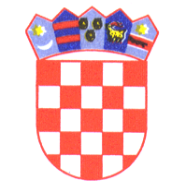   REPUBLIKA HRVATSKA   ISTARSKA ŽUPANIJA         GRAD BUZETPovjerenstvo za dodjelu stipendijaKLASA:602-01/18-01/14URBROJ: 2106/01-03-02-18-6Buzet, 30. listopada 2018.Temeljem članka 14. Pravilnika o stipendiranju učenika i studenata (“Službene novine Grada Buzeta”, broj 3/13., pročišćeni tekst, i /6/15.), a sukladno čl. 4. st. 3.  alineje 2. Zaključka Gradonačelnika o broju i visini mjesečnog iznosa stipendije  za školsku 2018./2019. godinu (Službene novine Grada Buzeta“, broj 7/18), Povjerenstvo za dodjelu stipendija Grada Buzeta (KLASA: 602-01/17-01/43, URBROJ: 2106/01-03-01-17-1, od 25. listopada 2017. godine) na sjednici održanoj 30. listopada 2018. godine, donosi BODOVNU LISTU PRVENSTVA za dodjelu stipendije za  učenike za strukovna četverogodišnja usmjerenja (tehničari za električne strojeve s primijenjenim računalstvom), koji pohađaju Srednju školu u Buzetu za školsku godinu 2018./2019.  PRAVO na stipendiju ostvarili su:   2.  Učenici imaju pravo prigovora na utvrđenu Bodovnu listu prvenstva          u roku od 8 dana od dana objave iste na Oglasnoj ploči Grada Buzeta          i Internet stranici Grada Buzeta, Gradonačelniku Grada Buzeta.				                  PREDSJEDNIK					     POVJERENSTVA ZA DODJELU STIPENDIJA  Igor Božić, v.r.Red.br.Ime i prezimeRazred Opći uspjeh-prosjek ocjenaBroj bodova1.IVAN BAZINAIV.4,381052.LUKA VIVODAI.4,67803.KEVIN FRANTALII.4,1480